Artificia i jej działalność: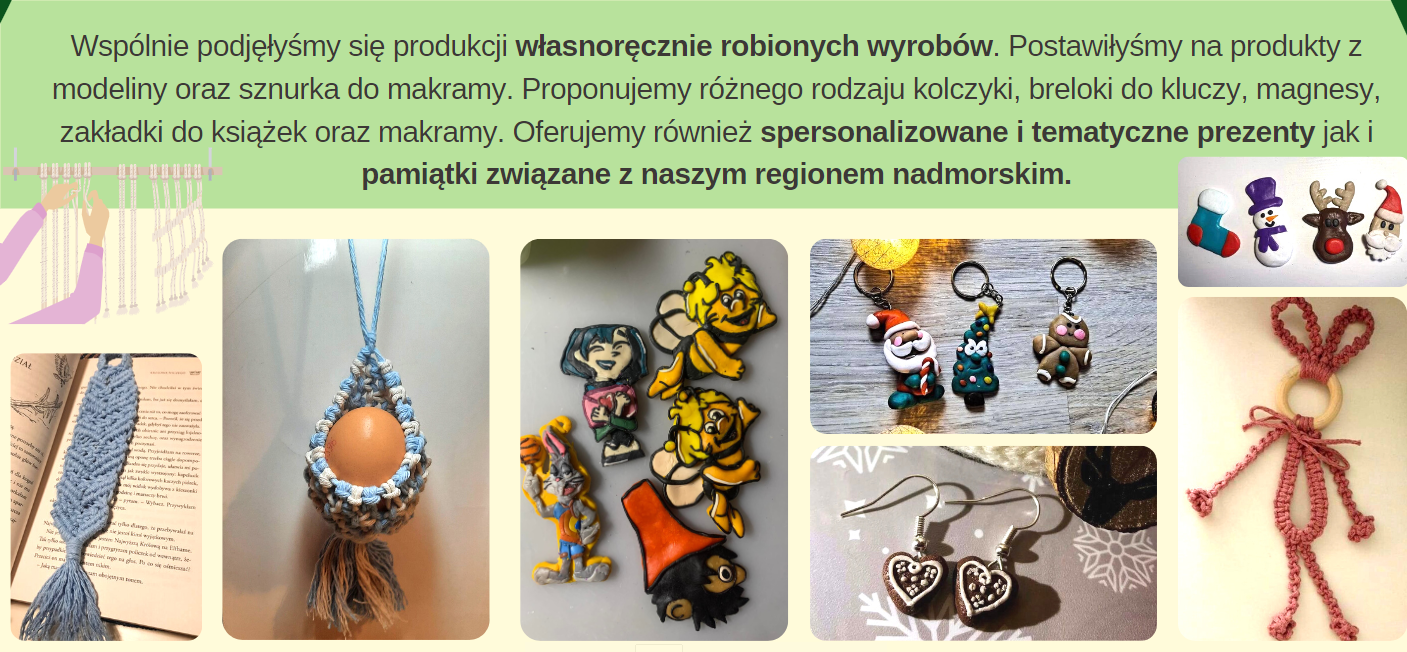 oraz ich CSR 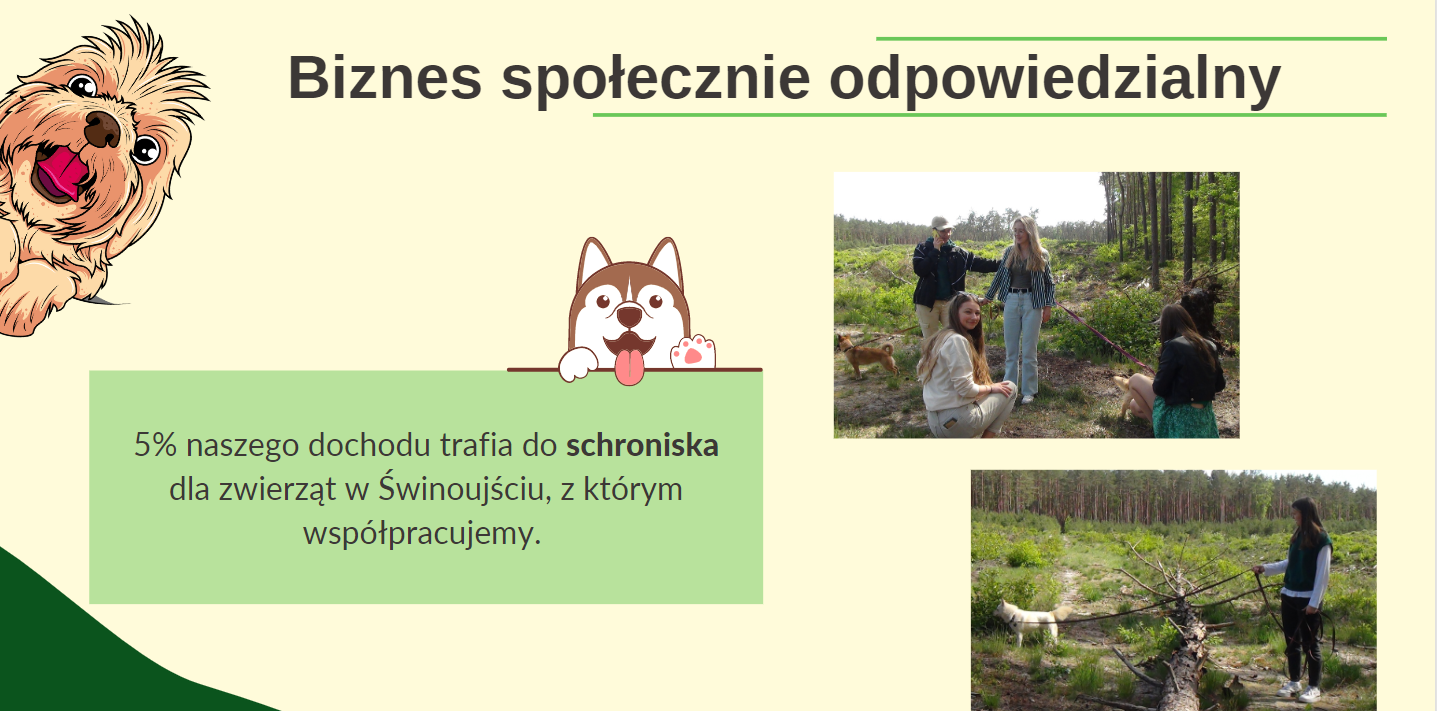 